中国科大纳米学院2024年“申请-考核制”博士学位研究生招生公告说明：本公告内容只适用于普通招考（申请考核制）的考生。硕博连读、工程博士无需参加本次报名，具体报名时间将于2024年4月另行通知。中国科大纳米学院现有纳米科学与工程、材料与化工学科博士学位培养点。根据校研究生院相关通知，结合本学院学科特点、培养目标等制定以下招考细则：一、报考条件及要求（一）报考我院公开招考的博士学位研究生，需满足下列条件：1. 中华人民共和国公民；拥护中国共产党的领导，具有高尚的爱国主义情操和集体主义精神，社会主义信念坚定，社会责任感强，遵纪守法，积极向上；诚实守信，学风端正，无考试作弊、剽窃他人学术成果情况以及其他违纪言行受纪律处分情况（处分期内）；2. 身体健康状况符合学校规定的体检要求，心理正常；3. 申请者原则上应来自国内重点院校或所在高校学习专业为重点学科；4. 相关专业基础好、科研能力强，在某一领域或某些方面有特殊学术专长及突出学术成果。包括但不限于：已经以第一作者或共同第一作者（导师署名不计在内）在SCI、EI等学术期刊上发表（或接收）1篇论文；或已申请1项发明专利（排名第一，导师署名不计在内）。5. 对学术研究有浓厚的兴趣，有较强的创新意识、创新能力和专业能力；6. 具有较强的语言能力，外语水平较高；7. 报考前应先联系招生导师，了解导师是否有普通招考计划余额和其他招生要求，经导师同意后方可报考；（二）申请者的学位必须符合下述条件之一：1. 应届硕士毕业生须在博士入学前取得硕士学位；2. 已获得硕士或博士学位；3. 在境外获得学位的考生，须凭教育部留学服务中心的认证书报名。（三）下列情况的考生报考时须征得我院和定向培养单位的同意1. 现为委托培养或定向培养的应届毕业硕士生；2. 拟报考定向培养的考生。二、申请材料：1.《报考攻读博士学位研究生登记表》一份（网报后下载打印）；2. 研究计划书。攻读博士学位期间本人拟从事的研究方向和科研设想；3. 申请学科或相近学科的两名正高职称《专家推荐信》；4. 本科毕业证、学位证和硕士研究生毕业证、学位证复印件（应届毕业硕士生提交所在学校研究生管理部门出具的在学证明）；5. 本科及研究生阶段成绩单。由考生所在学校本科、研究生管理部门提供，并加盖公章；非应届毕业生也可由考生档案所在人事部门提供，并加盖公章；6. 外语水平证明材料复印件；7. 硕士学位论文全文（往届生）或论文摘要（应届生）；8. 在重要核心刊物上发表的学术论文、专利、获奖证书复印件，以及其他可以证明自己能力或成就的材料；9. 报考定向就业的考生须提供实际工作单位盖章的在职证明（必须至少包含姓名、性别、身份证号码、任职岗位、是否政府机关工作人员、单位联系人员及电话等内容）。申请人应仔细核对本人是否符合申请条件，如实提供申请材料。如发现申请人提交虚假材料、作弊及其它违纪行为，将根据国家、学校规定严肃处理，包括取消报考资格、录取资格及学籍等，相应后果由申请人自己承担。三、时间节点（一）报名要求  1. 报名及缴费时间：2023年12月15日至2024年1月15日。
    2. 考生均须查看我校拟于12月10号左右公布的2024年博士研究生招生简章（http://yz.ustc.edu.cn），了解各院系招生导师及相关专业，以及各招生院系网站公布的2024年博士招生相关安排，并登录我校研究生招生管理平台（http://xspt.ustc.edu.cn）注册报名信息并在线缴费（标准：240元/人）。系统采用身份证号码注册，请务必如实填写，并牢记密码；一旦注册，不予修改。考试方式须选择“普通招考”。
    3. “申请-考核制”在线报名时，考试科目请选择“①1000无②2000无③3000无”。
    4. 请事先仔细确认自己的报考资格，如果因为不符合报考条件或考生个人行为造成不能通过资格审核，报考费不予退还。请根据系统提示仔细填报相关信息，注意维护信息合理格式和完整性，勿使用非常规字符，因不当、不实填写信息引发的相关后果，由考生本人负责。
    5. 申请人务必如实填写有效的移动电话，确保联系畅通；建议在2024年9月前不要停用、更换报名联系电话。（二）材料寄送时间：申请材料于2024年3月1日前寄达我院（请务必用顺丰邮寄），请在邮件封面注明“姓名—纳米学院申请考核博士招考材料”。重要提示：①申请材料内容请按“二、申请材料”中所列1-9的顺序进行排列，其中每一小项请使用回形针别好，全部材料请使用长尾夹夹好。忌使用档案袋、透明文件袋、活页夹等，以免材料破损疏漏。②请尽早寄出申请材料，逾期将不接受申请。（三）材料审核时间：2024年3月20日前完成。根据各学科方向进行初审和专家组评审，择优进入综合考核。（四）综合考核时间：2024年4月20日至5月10日。四、综合考核1. 综合考核含思想政治素质和品德考核、笔试和面试，笔试和面试各占50%，思想品德考核、笔试成绩、面试成绩任一项不及格的考生不予录取。笔试环节包含专业英语考核及专业课基础知识考核，每门笔试科目满分100分；面试满分100分。2. 笔试含专业英语和两门专业课。专业课从物理化学、无机化学、高分子物理与化学、材料科学基础、固体物理、仿生纳米材料、综合化学中任选两门。《仿生纳米材料》推荐参考书目：科学出版社《仿生智能纳米材料》、化学工业出版社《仿生智能纳米界面材料》。请考生完成网上报名后，填写“笔试科目登记表”，问卷收集截止日期2024年1月15日24点：https://www.wjx.cn/vm/Otsxw7E.aspx（请复制后在网页中打开）3. 面试主要采取问答形式(考生必须使用PPT介绍个人及学术研究情况)。根据培养要求和考生具体情况，考察考生综合运用所学知识的能力，对本学科前沿知识及最新研究动态掌握情况、是否具备博士生培养的潜能和综合素质等，时间不少于40分钟。4. 综合考核具体安排另行通知。 五、公示与录取
    1. 按照综合考核成绩排序确定拟录取名单，报研究生院招生办公室审核通过后，在“中国科大研招在线”网站集中公示。
    2. 定向就业考生在报考时须提交实际工作单位盖章的在职证明；拟录取前按规定与招生单位、定向就业单位分别签署定向培养（就业）协议。录取数据上报后不得变更录取类别。
    3. 经签订定向培养协议或调档等流程后，学校拟于2024年7月左右向拟录取新生寄发录取通知书。
    4. 普通招考（申请-考核制）录取的全日制博士学位研究生基本学制为3-4年，学费为每学年一万元。六、违纪处罚对于考生申报虚假材料、考试作弊及其他违反招生规定的行为，按教育部制定的《国家教育考试违规处理办法》及相关规定予以严肃处理。七、其他1. 考生因报考研究生与原所在单位或委培、定向及服务合同单位产生的纠纷由考生自行处理。若因上述问题使招生单位无法调取考生档案，造成考生不能复试或无法被录取的后果，学院不承担责任。2. 本公告如有与国家新出台的招生政策不符的，以上级单位新政策为准。邮寄地址：江苏省苏州工业园区仁爱路166号亲民楼3楼中国科学技术大学纳米科学技术学院招生办公室，邮编215123联系方式：0512-87161351，E-mail：nanozs@ustc.edu.cn附件1专家推荐信.doc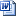 附件2定向培养协议.doc附件3研究计划书模板.doc